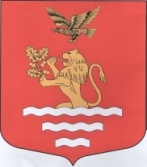 МУНИЦИПАЛЬНЫЙ СОВЕТМУНИЦИПАЛЬНОЕ ОБРАЗОВАНИЕМУНИЦИПАЛЬНЫЙ ОКРУГЧКАЛОВСКОЕСАНКТ-ПЕТЕРБУРГА197110, Санкт-Петербург, ул. Большая Зеленина, д. 20,тел/факс: (812) 230-94-87, www.mo-chkalovskoe.ru; e-mail:mo-chkalovskoe@yandex.ruРЕШЕНИЕ 27 марта 2014 года                                                                                         № 3/1Об утверждении Плана принятия нормативно-правовых актов органами местного самоуправления МО МО Чкаловское на 2014 годВ целях реализации вопросов местного значения и приведение в соответствии с действующим законодательством муниципальных правовых актов органов местного самоуправления  Муниципального образования муниципальный округ  Чкаловское, Муниципальный Советрешил:1. Утвердить предложенный Нормативно-правовой Комиссией Муниципального Совета МО МО Чкаловское «План принятия нормативно-правовых актов органами местного самоуправления Муниципального образования муниципальный округ  Чкаловское на 2014 год» в соответствии с Приложением  № 1 к настоящему решению.2. Опубликовать(обнародовать) настоящее решение в ближайшем номере газеты «На островах и рядом» и разместить в сети Интернет на официальном сайте http://mo-chkalovskoe.ru3. Решение вступает в силу со дня его официального опубликования (обнародования).4. Контроль за выполнением настоящего решения оставляю за собой.Председатель Муниципального СоветаГлава Муниципального образованиямуниципальный округ Чкаловское                                                                             Н.Л. МартиновичПриложение № 1                                        к решению Муниципального Совета                                       Муниципального образования                                        муниципальный округ Чкаловское                                                                                         от  27 марта 2014 г. №3/1     Планпринятия нормативно-правовых актов органами местного самоуправления Муниципального образования муниципальный округ  Чкаловское на 2014 годРазработка изменений в Устав Муниципального образования муниципальный округ Чкаловское (I квартал- IV квартал 2014 года);Утверждение и внесение изменений в Устав Муниципального образования муниципальный округ Чкаловское (I квартал- IV квартал 2014 года).Разработка и принятие муниципальных правовых актов в соответствии с изменениями действующего законодательства (I квартал- IV квартал 2014 года).Внесение изменений в действующие муниципальные правовые акты в связи с изменением действующего законодательства (I квартал- IV квартал 2014 года).Внесение изменений в Административные регламенты по  предоставлению Местной Администрацией Муниципального образования муниципальный округ Чкаловское муниципальных услуг в соответствии с 210-ФЗ(I квартал- IV квартал 2014 года).Принятие Постановления Местной Администрацией Муниципального образования об определении границ территорий МО МО Чкаловское, прилегающих к некоторым организациям и объектам, на которых не допускается розничная продажа алкогольной продукции (I квартал 2014 года).Утверждении  «Положения  о содействии в установленном порядке исполнительным органам государственной власти Санкт-Петербурга в сборе и обмене информацией в области защиты населения и территорий Муниципального образования муниципальный округ Чкаловское от чрезвычайных ситуаций, а также содействии в информировании населения об угрозе возникновения или о возникновении чрезвычайной ситуации» (I квартал 2014).Разработка и утверждение Положения о Единой комиссии по осуществлению закупок  Местной Администрации Муниципального образования муниципальный округ Чкаловское (I квартал 2014)Внесение изменений в «Положения о Порядке проведения конкурса на замещение вакантной должности муниципального служащего в Местной Администрации Муниципального образования муниципальный округ Чкаловское» (I квартал 2014)Внесении изменений в «Положения о порядке проведения конкурса на замещение должности Главы Местной Администрации МО МО Чкаловское» (I квартал 2014)Принятие Решения об Утверждении отчета Главы Муниципального образования об исполнении бюджета за 2013 год (I квартал 2014)Принятие Решения об утверждение отчета об исполнении бюджета МО МО Чкаловское и использование резервного фонда Местной Администрации (I квартал- IV квартал 2014 года).Распоряжение о подготовке и утверждении прогноза социально-экономического развития Муниципального образования муниципальный округ Чкаловское на 2015 год (IV квартал 2014 года);Разработка и утверждение адресных программ по реализации органами местного самоуправления Муниципального образования муниципальный округ Чкаловское вопросов местного значения, установленных Законом Санкт-Петербурга от 23.09.2009 N 420-79 "Об организации местного самоуправления в Санкт-Петербурге" Принятие Решения об утверждение проекта бюджета Муниципального образования муниципальный округ Чкаловское на 2015 год (IV квартал 2014 года).